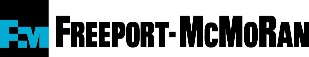 Freeport-McMoRanNo Access Restriction FormRestricted Name: 		        	       Last                            First                                MiddleFM Employee		    		Employee ID:  ContractorLast 4 Digits of SSN:   Date of Birth:  Please specify reason for No Access request (Can only be one of the 8 reasons below):Reference Policy Paragraph #: Detailed Reason:  Effective Termination Date:  Serious Safety Violations.  For purposes of this Policy Serious Safety Violations include the following:Blue stake policy and procedure violationsLockout/Tag out policy and procedure violations (LOTOTO)Drug and Alcohol policy violationsUnauthorized possession of firearms or explosives while on Freeport-McMoRan propertyOther serious safety violations not listed here but which result in the termination of the employeeHistory of unsafe/risky behaviors of a repetitive nature. For purposes of this factor this includes a history of observed behavior while employed by Freeport-McMoRan or with any contractor/vendor performing work for Freeport-McMoRan (including performing any work on Freeport-McMoRan controlled property).  This factor also includes the refusal by any individual to follow Freeport-McMoRan’s safety policies and commitments to safety.Misappropriation of Freeport-McMoRan property or the property of coworker’s vendors or contractors (Theft).Violation of the applicable Prohibition of Discrimination and Harassment policy.Physical assault or injury caused to others while working at Freeport-McMoRan.Serious violation of an environmental policy or procedure.Conviction of a serious crime that could negatively impact or hinder the Freeport-McMoRan’s ability to maintain a work environment that is safe and conducive of positive employee relations and morale.Other misconduct not listed above but determined by Freeport-McMoRan to be of such a serious nature that it affects the ability of Freeport-McMoRan to efficiently or safely manage or maintain the morale of its workforce or the security or integrity of its assets.Submittal Authorization:Location/Site:  			Date:  Human Resources Manager Signature				Contractor Administrator SignatureFor requests and questions, please contact Carol Korolsky – ckorolsk@fmi.com or Michelle Stonehouse – micstone@fmi.comRevised:  8/24/2016